Inhaltsverzeichnis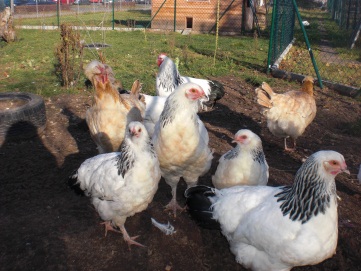                                                                                             Seite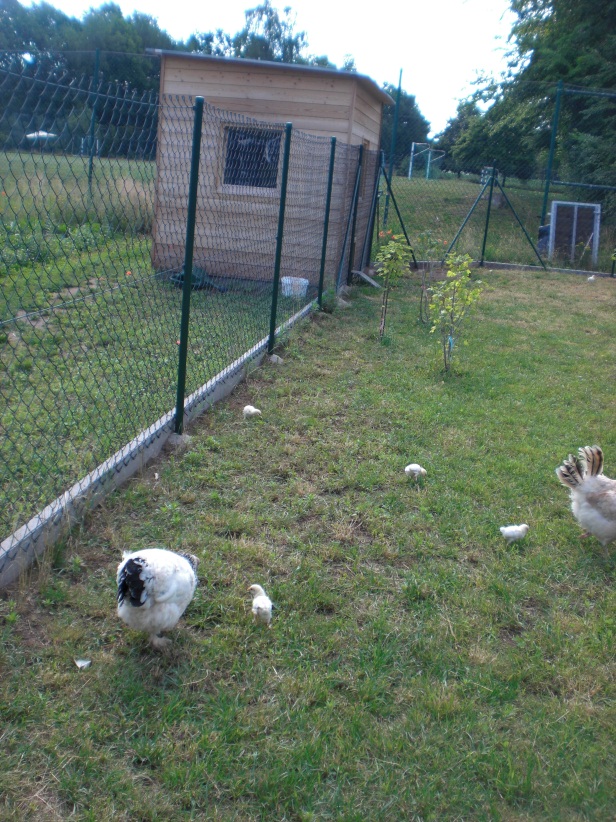 Causa rellenaKartoffelpüree mit Hühnchen ein  Rezept aus Peru von der Kinderfastenaktion 2011Schneidet die Zwiebel in kleine Würfel.Stampft oder püriert die gekochten Kartoffelnund lasst sie anschließend abkühlen.Presst die Zitrone aus.Wenn die Kartoffeln abgekühlt sind, gebt den Pfeffer, das Öl, den Zitronensaft und das Salz dazu.Vermischt alles gut und teilt es anschließend in zwei Teile.Vermischt die Hühnchen-Streifen mit der Mayonnaise und der Zwiebel.Füllt einen Teil der Kartoffelmasse in eine Schüssel 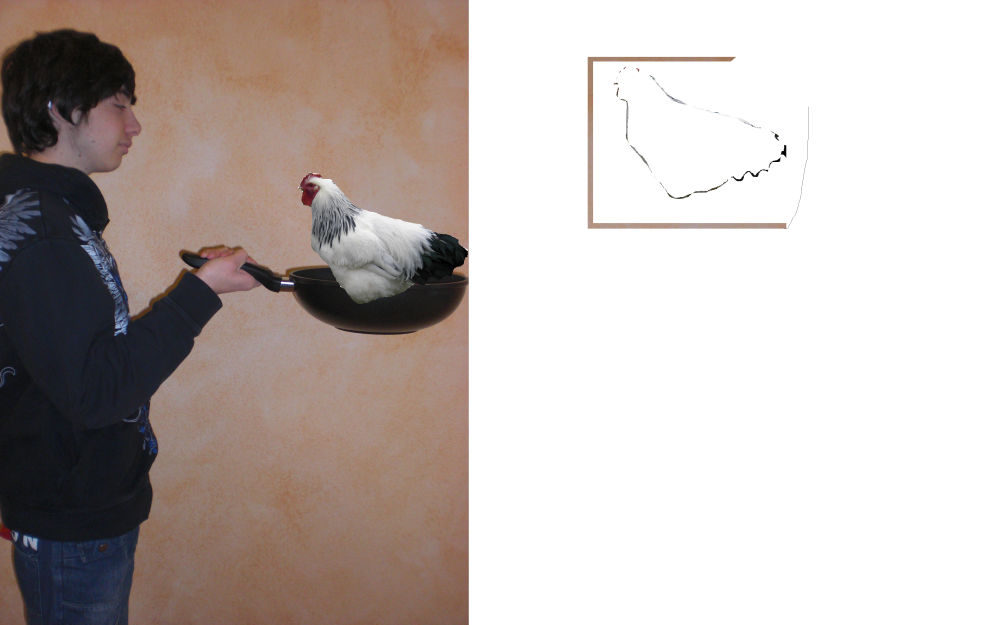 und gebtdie Hühnchen-Streifen darauf.Füllt darauf die nächste Kartoffelschicht.Inhaltsverzeichnis……………………………………………2Ich bin ein deutsches Huhn……………………………….3Von Broilern, Küken und Legehennen.………………….4Von Käufern, Gefühlen und Verdrängung……………..5Haltungsformen und der Stempel auf dem Ei…………6Von Herrn Meier und Herrn Schmid……………………...8Herr Otto entscheidet………………………………………9Deine Entscheidung………………………………………...10Ein Rezept……………………………………………………..11Impressum und Quellenangaben……………………….12So bereitet ihr es zu:Schält zuerst die Kartoffeln.Gebt sie in Salzwasser und gart sie.Während die Kartoffeln kochen,schneidet das Hühnerfleisch in Streifenund bratet es in etwas Öl an.    Dazu braucht ihr:   500 g Kartoffeln   250 g Hühnerfleisch   1 Stück Zwiebel   3 Esslöffel Mayonnaise   ½ Zitrone   Pfeffer oder Chili   1 – 2 Esslöffel Pflanzenöl   Pfeffer und Salz nach   Geschmack